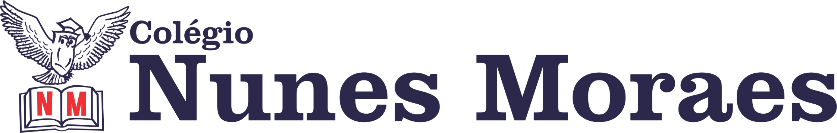 “A GENTILEZA É A CHAVE QUE ABRE A PORTA DO CORAÇÃO DO SEMELHANTE. QUEM COM TERNURA TOCA, JAMAIS SERÁ ESQUECIDO.”Boa terça-feira.1ª aula: 7:20h às 8:15h – GEOGRAFIA – PROFESSOR: ALISON ALMEIDA1º passo: Abra o livro nas páginas 29 a 35 (SAS 4). Faça a leitura e grife o que for importante.2º passo: Assista a vídeo aula a seguir:https://www.youtube.com/watch?v=KSUyFw2QZqk&t=5s 3º passo: Faça o exercício.(SAS 4) Pág. 37 e 38 Quest.: 03, 04, 05, 06, 07 e 084º passo: Faça a correção - A correção será disponibilizada no grupo no final da aula.Durante a resolução dessas questões o professor Alison vai tirar dúvidas no WhatsApp (9.9107-4898)            Faça foto das atividades que você realizou e envie para coordenação Eugenia (9.9105-8116)Essa atividade será pontuada para nota.2ª aula: 8:15h às 9:10h – HISTÓRIA – PROFESSORA: ANDREÂNGELA COSTA1º passo: Enviem as fotos da atividade pós-aula para o número privado da profª Andreângela. Livro SAS 4, pág. 62 (q. 2 e 3).2º passo: Correção das questões indicadas no 1º passo. Será disponibilizada no grupo do WhatsApp da turma.3º passo: Assistir a vídeo aula. Acesse o link a seguir.https://drive.google.com/file/d/10RXnzuKJrRkzjZ93SHoAW-qBwxUrbqlv/view?usp=sharing4º passo: Responder no livro SAS 4, pág. 50 (q. 1 e 2 ).5º passo: Faça foto das atividades que você realizou e envie para coordenação.6º passo: Correção das questões indicadas no 4º passo. Será disponibilizada no grupo do WhatsApp da turma.
7º passo: Atividade a ser realizada pós-aula. Livro SAS 4, pág. 57 (q.1) e pág. 56 e 57 (q. 1) Ler e descobrir.Durante a resolução dessas questões a professora Andreângela vai tirar dúvidas no WhatsApp (9274-3469)Faça foto das atividades que você realizou e envie para coordenação Eugenia (9.9105-8116)Essa atividade será pontuada para nota.Intervalo: 9:10h às 9:30h3ª aula: 9:30h às 10:25 h- INGLÊS – PROFESSOR: CARLOS ANJO1º passo: Ouvir áudio sobre o capítulo 16, *The 5 Rs of sustainability*;Link do áudio: https://sastv.portalsas.com.br/#/channels/11/videos/11112 2º passo: Resolver as questões das páginas *144 (qts. 1 e 2) e 145 (q.1)*3º passo: Acompanhar instruções do professor, correção e tirar dúvidas;4º passo: Enviar a foto da atividade de classe corrigida para a coordenação:	      Páginas *144 (qts. 1 e 2) e 145 (q.1)*Durante a resolução dessas questões o professor Carlos vai tirar dúvidas no WhatsApp (9.9274-5798)Faça foto das atividades que você realizou e envie para coordenação Eugenia (9.9105-8116)Essa atividade será pontuada para nota.4ª aula: 10:25h às 11:20h – MATEMÁTICA – PROFESSOR: DENILSON SOUSA1° passo: Organize-se com seu material, livro de matemática, caderno, caneta, lápis e borracha.  2° passo: Acompanhe a videoaula com o professor Denilson Sousa.  Assista a aula no seguinte link:https://youtu.be/GIOB0w8cyOU(23 min.)3° passo: Copie em seu caderno, ou livro, as questões que o professor Denilson resolveu na videoaula. Resolver p. 59 Q. 1Durante a resolução dessas questões o professor Denilson vai tirar dúvidas no WhatsApp (9165-2921)Faça foto das atividades que você realizou e envie para coordenação Eugenia (9.9105-8116)Essa atividade será pontuada para nota.PARABÉNS POR SUA DEDICAÇÃO!